KUPNÍ SMLOUVAČlánek 1
Smluvní stranyKrajská správa a údržba silnic Vysočiny, příspěvková organizaceKosovská 1122/16, 58601 JihlavaIng. Radovanem Necidem, ředitelem organizace00090450CZ00090450Kraj VysočinaProdávající:	AGROTEC a.s.se sídlem:	Brněnská 74, 69301	Hustopečezastoupený:	Ing. Robertem Labíkem,	na základě pověřenízapsán u Krajského soudu v Brně pod značkou B 138IČO:	00544957DIČ:	CZ00544957(dále jen prodávající)Smluvní strany se dohodly, že jejich závazkový vztah se řídí § 2079 a násl. zákona č. 89/2012 Sb., občanského zákoníku (dále jen „OZ") a za účelem realizace nákupu zboží definovaného v této kupní smlouvě navazující na výběr nejvhodnější nabídky v rámci veřejné zakázky s názvem „Dodávka užitkových vozidel 5 t na údržbu komunikací Kraje Vysočina" zadávané dle zákona č. 134/2016 Sb., o zadávání veřejných zakázek, v platném znění (dále jen „ZZVZ") uzavírají níže uvedeného dne, měsíce a roku tutoKupní smlouvu (dále jen „smlouva"),kterou se prodávající za úplatu zavazuje odevzdat kupujícímu věc a převést na něj vlastnické právo k prodávané věci a kupující se zavazuje zaplatit prodávajícímu kupní cenu.Článek 2
Předmět plněníPředmětem této smlouvy je závazek prodávajícího dodat kupujícímu 9 užitkových vozidel kategorie N2 s pohonem kol 4x2 a zážehovým přeplňovaným motorem pro metanová paliva, v provedení 5 ks sklápěcí nástavba, 3 ks skříňová nástavba a 1 ks dodávka (dále soubor vozidel), zaškolení obsluhy, záruční servis a dodávka do míst plnění v rozsahu:tovární značka 9 ks užitkových vozidel	IVECO,typ vozidla v provedení dodávka (1 ks)	Daily	50C14GA8	V,typ vozidla v provedení kabina a sklápěcí nástavba (3 ks)	Daily	65C14GA8,typ vozidla v provedení dvojitá kabina a sklápěcí nástavba (2 ks) Daily 65C14GA8 D, typ vozidla v provedení dvojitá kabina a skříňová nástavba (3 ks) Daily 65C14GA8 D, typ a označení sklápěcí nástavby (3 ks)	třístranný sklápěč BOX-AUTO,typ a označení sklápěcí nástavby (2 ks)	třístranný sklápěč BOX-AUTO, typ a označení skříňové nástavby (3 ks) přepravní hliníková skříň BOX-AUTO,podle požadovaných parametrů a specifikací uvedených v přílohách této smlouvy (dále jen zboží).Prodávající na vnějším dobře viditelném místě každého vozidla umístí samolepku o rozměru 420 x 297 mm se sdělením: „Jezdím s podporou a loga Ministerstva životního prostředí ČR, Státního fondu životního prostředí ČR a EKOMOB", dle grafického znázornění a dalších informací uvedených v příloze PÍ zadávací dokumentace.Prodávající na vozidla a nástavby před předáním umístí reflexní polepy odrazivosti II. tř. (červenobílé diagonální pruhy) podle jednotné vizualizace kupujícího dle přílohy A7 zadávací dokumentace.Prodávající se zavazuje, že kupujícímu odevzdá zboží, které je předmětem koupě, a umožní mu nabýt vlastnické právo k tomuto zboží, a kupující se zavazuje, že zboží převezme a zaplatí prodávajícímu kupní cenu. Požadované parametry a specifikace dle příloh plně odpovídají nabídce prodávajícího v zadávacím řízení.Prodávající je povinen dodat zboží v množství, provedení, jakosti, balené, konzervované a chráněné pro přepravu podle předpisů výrobce. Není-li určeno, tak podle § 2095 OZ. Prodávající je povinen při dodání zboží předat kupujícímu doklad o schválení zboží pro provoz na pozemních komunikacích a doklady, nezbytné k převzetí a užívání zboží dle § 2094 OZ, a to v českém jazyce.Prodávající prohlašuje, že dodané zboží je nové a nepoužívané, bez vad, není zapůjčené, zatížené leasingem nebo jinými právními vadami, neporušuje práva třetích osob k patentu nebo kjiné formě duševního vlastnictví, že odpovídá platným technickým normám a předpisům výrobce.Součástí dodávky musí byt:Velký technický průkaz, technický průkaz a další předepsané doklady o shodě a certifikáty,Návod na obsluhu a údržbu s bezpečnostními pokyny,Harmonogram předepsaných servisních úkonů na nabízená vozidla na časové období 5 let,Originální servisní kniha,Veškeré nezbytné komponenty potřebné pro uvedení vozidel do provozu,Vybavení vozidel povinnou výbavou dle § 32 vyhlášky č. 341/2002 Sb., o schvalování technické způsobilosti a o technických podmínkách provozu vozidel na pozemních komunikacích,Minimálně 20 kg PHM - CNG v palivové nádrži každého předávaného vozidla.Součástí předmětu plnění dle této smlouvy je dále doprava zboží na místo plnění, jejich uvedení do provozu, předvedení funkčnosti a zaškolení obsluhy. Školení bude provedeno v rozsahu alespoň 18 osob, tj. min. 2 osoby kupujícího ke každémuČlánek 3
Cena za plnění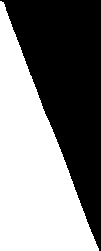 Celkový finanční objem plnění podle čl. 2 této kupní smlouvy je stanoven následovně: Členění ceny bez DPH2 396 811,36	Kč DPH13 291 627,36 Kč včetně DPHCena obsahuje veškeré a konečné náklady spojené s předáním hotové zakázky, včetně všech rizik a vlivů souvisejících s plněním předmětu veřejné zakázky.Cena obsahuje veškeré náklady související s dodávkou, včetně těch, které nebyly v době zpracování nabídky známy a nutnost jejich úhrady nastaia až v době pinění, bez vlivu na kupní cenu.Cena obsahuje veškeré náklady dodavatele na dodávku zboží a jeho převoz do míst plnění odběratele a zaškolení obsluhy. Cena zahrnuje veškeré náklady na autorská práva, licence a dokumentaci.Cena zahrnuje daně, cla, poplatky, případně další náklady spojené s realizací dodávky.Cena obsahuje předpokládané změny ceny v závislosti na čase a předpokládaném vývoji cen vstupních nákladů. Změna ceny na základě inflačních vlivů se nepřipouští.r3.7. Cena nebude měněna v souvislosti s inflací české koruny, hodnotou kurzu české koruny vůči zahraničním měnám či jinými faktory s vlivem na měnový kurz, a to po celou dobu platnosti smlouvy na dodávku.Celkovou a pro účely fakturace rozhodnou cenou se rozumí cena včetně DPH.Smluvní strany se dohodly, že dojde-li v průběhu plnění předmětu této smlouvy ke změně zákonné sazby DPH stanovené pro příslušné plnění vyplývající z této smlouvy, je prodávající od okamžiku nabytí účinnosti změny zákonné sazby DPH povinen účtovat prodávajícímu platnou sazbu DPH. O této skutečnosti bude na návrh prodávajícího uzavřen písemný dodatek k této smlouvě, který bude podepsán oběma stranami této smlouvy.Článek 4Místo plnění, předání a převzetí zbožíMísty plnění pro celou dodávku zboží jsou cestmistrovství kupujícího:Žižkova 1018, Havlíčkův Brod 581 53 Kosovská 1122/16, Jihlava 586 01 Radkovská 498, Telč-Staré Město 588 56 Partyzánská 3685, Moravské Budějovice 676 02 Ocmanická 93, Náměšť nad Oslavou 675 71 Nádražní 1065, Pacov 395 01 Jihlavská 1, Žďár nad Sázavou 591 01Prodávající je povinen v místě plnění, předat zboží osobě pověřené převzetím zboží s „Dodacím listem" ve dvojím vyhotovení řádně vyplněným a označený číslem smlouvy, který podepíše osoba pověřená převzetím zboží. Jedno vyhotovení zůstává kupujícímu, druhé vyhotovení prodávajícímu.Osoby oprávněné jednat ve věcech plnění (předání a převzetí zboží) za kupujícího a prodávajícího jsou uvedeny v příloze A7 smlouvy.Smluvní strany se vzájemně dohodly, že změna uvedených osob oprávněných jednat ve věcech plnění bude oznamována jednostranným písemným sdělením a není potřeba na jejich změnu uzavřít dodatek ke smlouvě.Přechod vlastnického práva k dodávce je dnem předání a převzetí, který bude uveden ve vzájemně podepsaném protokolu o předání a převzetí.Článek 5
Doba plněníProdávající je povinen dodat zboží do 5 měsíců od nabytí účinnosti smlouvy.Dodací ihůta počíná běžet dnem následujícím po nabytí účinnosti smlouvy.Dřívější a jednotlivé plnění je možné po předchozí domluvě za účelem koordinace dodávky vozidel.Článek 6Platební podmínkyProdávající po předání všech 9 kusů vozidel v souladu s touto kupní smlouvou je povinen vystavit fakturu a do 5 (pěti) pracovních dnů doporučeně kupujícímu odeslat za dodané zboží ve dvojím vyhotovení. Tato faktura je splatná do 30 dnů ode dne jejího doručení a povinně, v souladu se zákonem č. 235/2004 Sb. o dani z přidané hodnoty, ve znění pozdějších předpisů (dále zákon o DPH), a zákonem č. 563/1991 Sb. o účetnictví, ve znění pozdějších předpisů, obsahuje označení faktura a její číslo, název a sídlo prodávajícího a kupujícího s jejich dalšími identifikačními údaji, označení smlouvy a částku k fakturaci a další povinné údaje podle uvedených právních předpisů.Prodávající je povinen fakturu a doklady - „Dodací list" apod. - označit číslem smlouvy kupujícího. Kupující může fakturu vrátit v případě, kdy obsahuje nesprávné nebo neúplné údaje nebo obsahuje nesprávné cenové údaje. Toto vrácení se musí stát do konce lhůty splatnosti faktury. V takovém případě vystaví prodávající novou fakturu s novou lhůtou splatnosti, kterou je povinen doručit kupujícímu do 5 (pěti) pracovních dnů ode dne doručení oprávněně vrácené faktury.Úhrada kupní ceny bude realizována bezhotovostním převodem na účet prodávajícího, který je správcem daně (finančním úřadem) zveřejněn způsobem umožňujícím dálkový přístup ve smyslu § 109 odst. 2 písm. c) zákona o DPH.Pokud se po dobu účinnosti této smlouvy prodávající stane nespolehlivým plátcem ve smyslu ustanovení § 109 odst. 3 zákona o DPH, smluvní strany se dohodly, že kupující uhradí DPH za zdanitelné plnění přímo příslušnému správci daně. Kupujícím takto provedená úhrada je považována z uhrazení příslušné části smluvní ceny rovnající se výši DPH fakturované prodávajícím.Článek 7Záruka a reklamaceProdávající poskytuje na dodávané zboží záruku na jakost v délce 2 let, když současně záruka na prorezavění dodaného zboží činí 96 měsíců. V dalším se pro úpravu práv kupujícího a odpovědnosti prodávajícího ze záruky či z vadného plnění prodávajícího užijí příslušná ustanovení občanského zákoníku.Reklamace a záruky uplatňuje kupující přímo u prodávajícího.Pro sjednání podmínek záručního servisu na dodané zboží (vozidla a nástavby) smluvní strany uzavírají zvláštní smlouvu. Tato smlouva o poskytnutí záručního servisu č. N-DO-13-2019-2 je uzavřena současně s touto kupní smlouvou.Článek 8
Smluvní pokutyProdávající je povinen zaplatit kupujícímu smluvní pokutu za prodlení s piněním dodávky ve výši 6 000,00 Kč vč. DPH za každý i započatý den prodlení, nejvýše však do celkové ceny takto nesplněné dodávky.V případě, že prodávající nedodrží lhůtu pro doložení dokladu stanovenou v bodu 10.7. této Smlouvy, je povinen zaplatit kupujícímu smluvní pokutu ve výši 0,05 % z ceny celkem bez DPH za každý započatý den prodlení.V případě, že kupující bude v prodlení s úhradou řádně vystavené faktury, je povinen zaplatit prodávajícímu smluvní pokutu ve výši 2 000,00 Kč vč. DPH za každý i započatý den prodlení se zaplacením faktury.Pro případ porušení uvedených smluvních povinností jsou mezi smluvními stranami sjednány dle § 2048 a násl. OZ tyto výše uvedené smluvní pokuty, jejichž sjednáním není dle § 2050 OZ dotčen nárok kupujícího na náhradu škody způsobené porušením povinnosti, zajištěné smluvní pokutou.Pohledávka kupujícího na zaplacení smluvní pokuty může být započítána s pohledávkou prodávajícího na zaplacení ceny.Strana povinná k uhrazení smluvní pokuty je povinna uhradit vyúčtované sankce nejpozději do 15ti dnů ode dne obdržení příslušného vyúčtování.Článek 9Podstatné porušení smlouvy9.1. Nesplnění dodací lhůty, dle článku 5, se považuje za podstatné porušení této smlouvy s důsledky podle ustanovení § 2001 OZ, tj. kupující může od smlouvy okamžitě odstoupit.Článek 10Závěrečná ustanoveníProdávající potvrzuje, že se v plném rozsahu seznámil s rozsahem a povahou dodávky, že jsou mu známy veškeré technické, kvalitativní a jiné podmínky nezbytné k realizaci dodávky a že disponuje takovými kapacitami a odbornými znalostmi, které jsou k realizaci dodávky nezbytné. Současně prodávající prohlašuje, že na sebe přebírá nebezpečí změny okolností ve smyslu § 1765 OZ. Prodávající prohlašuje, že se před uzavřením smlouvy nedopustil v souvislosti se zadávacím řízením sám nebo prostřednictvím jiné osoby žádného jednání, jež by odporovalo zákonu nebo dobrým mravům nebo by zákon obcházelo, zejména že nenabízel žádné výhody osobám podílejícím se na zadání veřejné zakázky, na kterou s ním zadavatel uzavřel smlouvu, a že se zejména ve vztahu k ostatním uchazečům nedopustil žádného jednání narušujícího hospodářskou soutěž.Prodávající prohlašuje, že i při plnění svého závazku bude respektovat obecně závazné předpisy a dodržovat zákaz jakékoli diskriminace zaměstnanců, zajistí rovné zacházení se zaměstnanci a neumožní výkon nelegální práce.Stanoví-li oprávněná smluvní strana druhé smluvní straně pro splnění jejího závazku náhradní (dodatečnou) lhůtu, vzniká jí právo odstoupit od smlouvy až po marném uplynutí této lhůty, to neplatí, jestliže druhá smluvní strana v průběhu této lhůty prohlásí, že svůj závazek nesplní. V takovém případě může dotčená smluvní strana odstoupit od smlouvy i před uplynutím lhůty dodatečného plnění, poté, co prohlášení druhé smluvní strany obdržela.Kupující má dále právo bez předchozího písemného upozornění od smlouvy odstoupit:v případě podstatného porušení smlouvy dle článku 9 této smlouvy; a nebopři zjištění, že technické parametry zboží neodpovídají požadavkům kupujícího; a nebopři zjištění, že zboží, které je předmětem plnění, není nové, je použité, zastavené, zapůjčené, zatížené leasingem nebo jinými právními vadamia porušuje práva třetích osob k patentu nebo kjiné formě duševního vlastnictví; a nebov souvislosti s plněním účelu této smlouvy dojde ke spáchání trestného činu; a nebov případech stanovených v § 223 ZZVZ; abude-li zahájeno insolvenční řízení dle zákona č. 182/2006 Sb., o úpadku a způsobech jeho řešení, v platném znění, jehož předmětem bude úpadek nebo hrozící úpadek prodávajícího, prodávající je povinen tuto skutečnost oznámit neprodleně kupujícímuPožadavky na kvalifikaciProdávající je po celou dobu trvání smlouvy povinen splňovat všechny kvalifikační předpoklady bezprostředně související s realizací této smlouvy, které byly požadovány v předchozím zadávacím řízení, na základě něhož byla s prodávajícím, jakožto vybraným uchazečem uzavřena příslušná smlouva na předmět plnění veřejné zakázky. Prodávající je povinen předložit doklady prokazující splnění výše uvedených kvalifikačních předpokladů do 15 kalendářních dnů ode dne doručení písemné výzvy ze strany kupujícího.Dojde-li v průběhu účinnosti této smlouvy na straně prodávajícího ke změně kvalifikačních předpokladů, je prodávající povinen tuto skutečnost oznámit kupujícímu do 10 kalendářních dnů ode dne kdy se o takové skutečnosti dověděl a ve lhůtě dalších 15 kalendářních dnů ode dne oznámené této skutečnosti kupujícímu je povinen prokázat předložením příslušného dokladu v originále nebo úředně ověřené kopii splnění kvalifikačních předpokladů.Prodávající je povinen vést a průběžně aktualizovat reálný seznam všech poddodavatelů podílejících se na realizaci této smlouvy, včetně výše jejich podílu.Prodávající není oprávněn postoupit pohledávku plynoucí z této smlouvy třetí osobě bez předchozího písemného souhlasu kupujícího. V případě porušení této povinnosti se považuje takové postoupení pohledávky od počátku za neplatné.Nestanoví-li smlouva jinak, řídí se plnění této smlouvy zákonem č. 89/2012 Sb., OZ.Změny a doplňky této smlouvy lze provádět pouze písemnými oboustranně dohodnutými dodatky, které se stanou nedílnou součástí této smlouvy.Smlouva je vyhotovena ve 4 výtiscích, z nichž kupující obdrží 2 a prodávající 2 vyhotovení.Nedílnou součástí smlouvy jsou přílohy AI, A2, A3, A4, A5 Rekapitulace splnění technických parametrů s požadovanými parametry a specifikacemi, příloha A6 Grafický návrh vybavení skříňové nástavby a příloha A7 Údaje, které jsou součástí ujednání a nebudou zveřejněny v Registru smluv.Tato smlouva nabývá platnosti dnem podpisu oběma smluvními stranami a účinnosti dnem uveřejnění v informačním systému veřejné správy - Registru smluv.Číslo smlouvy kupujícího: N-DO-13-2019-1 Č. smi, prodávajícího: KS_NAKL_2019_00532Prodávající výslovně souhlasí se zveřejněním této smlouvy v informačním systému veřejné správy - Registru smluv.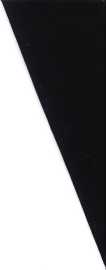 Účastnící smlouvy se dohodly, že zákonnou povinnost dle § 5 odst. 2 zákona č. 340/2015 Sb., o zvláštních podmínkách účinnosti některých smluv, uveřejňování těchto smluv a o registru smluv, v platném znění splní kupující.Smluvní strany se dohodly, že na jejich vztah upravený touto smlouvou se dále neužijí ustanovení § 1921, § 1978 odst. 2, § 2093, § 2099 odst. 2, § 2106 odst. 3, § 2111 a§ 2112 občanského zákoníku.Případné obchodní zvyklosti, týkající se sjednaného plnění, nemají přednost před smluvními ujednáními, ani před ustanoveními zákona, byť by tato neměla donucující účinky.Obě smluvní strany potvrzují autentičnost této smlouvy a prohlašují, že si smlouvu přečetly, s jejím obsahem souhlasí, že smlouva byla sepsána na základě pravdivých údajů, z jejich pravé a svobodné vůle a nebyla uzavřena v tísni za jednostranně nevýhodných podmínek, což stvrzují svým podpisem, resp. podpisem svého oprávněného zástupce.Příloha A7 smlouvyÚdaje, které jsou součástí ujednání a nebudou zveřejněny v Registru smluv:PočetvozidelMísto plnění(blíže viz článek 4)DvojitákabinaTypnástavbyTechnicképodmínky1 ksHavlíčkův BrodNeDodávkaPříloha A41 ksHavlíčkův BrodNeSklápěcíPříloha A31 ksJihlavaNeSklápěcíPříloha A31 ksTelčNeSklápěcíPříloha A31 ksMoravské BudějoviceAnoSklápěcíPříloha A21 ksNáměšť nad OslavouAnoSklápěcíPříloha A21 ksŽdár nad SázavouAnoSkříňováPřílohy AI, A5, A61 ksJihlavaAnoSkříňováPřílohy AI, A5, A61 ksPacovAnoSkříňováPřílohy AI, A5, A6RekapitulacecelkemKabinaDvojitá kabinaCelkem vozidel945Dodávka110Sklápěcí nástavba532Skříňová nástavba303Vozidlo - Dodávka (1 ks)1 114 700,- Kč/ks,celkem1 114 700,- KčVozidlo s kabinou a sklápěcí nástavbou (3 ks)1 098 700,- Kč/ks,celkem3 296 100,- KčVozidlo s dvojitou kabinou a sklápěcí nástavbou (2 ks)1 167 700,- Kč/ks,celkem2 335 400,- KčVozidlo s dvojitou kabinou a skříňovou nástavbou (3 ks)1 293 700,- Kč/ks,celkem3 881 100,- KčCena za prodlouženou záruku ve 3., 4. a 5. roce od uvedení 9 ks užitkových vozidel do provozu při nájezdu 15 000 km/rok/vozidloCena za prodlouženou záruku ve 3., 4. a 5. roce od uvedení 9 ks užitkových vozidel do provozu při nájezdu 15 000 km/rok/vozidloCena za prodlouženou záruku ve 3., 4. a 5. roce od uvedení 9 ks užitkových vozidel do provozu při nájezdu 15 000 km/rok/vozidlo357 516,- KčCelková cena10 984 816,-10 984 816,-Kč bez DPHV Hustopečích dne: 7 *7 77V Jihlavě dne:q -09" 2flt9Prodávající:Kupující:>9CROTEC. AaRóreca.s,/ X^ / a.s. Diyýe / / / nákladní automobily ( //X Brněnská 74-55- 693 01 Hustopeče DIC: CZ00544957^ Krajská správa a údržba igl silnic Vysočiny( . / 1 příspévkt i organizace ú 1 // Kosovská VÍ22/16, 506 01 Jihlava yPÍ V IČO: 00090450, tel.. 567 117 111Ing. Robert Labík,Ing. Radovan lilecidna základě pověřeníředitel organizace